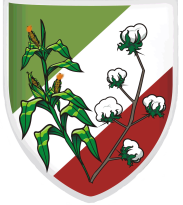 ESTADO DA PARAÍBACÂMARA MUNICIPAL DE SÃO JOSÉ DOS CORDEIROSCASA: Genival Aires de Queiroz REQUERIMENTO Nº 057/2017 						                      De autoria do Vereador Niedson José Brito de SiqueiraAo Sr. Deputado Estadual: Trocolli JuniorO Vereador que este subscreve, depois de cumprir as formalidades legais, requer ao Excelentíssimo Senhor Deputado Estadual Trócolli Junior, providências perante o Governo Estadual, em relação à necessidade de aumentar o efetivo, garantir melhorias nas condições de trabalho da Polícia Militar; assim como garantir a instalação de uma Guarda Rural no Município de São José dos Cordeiros.  JUSTIFICATIVA:O Município de São José dos Cordeiros é alvo da violência, que hoje atinge a região do Cariri Paraibano. Infelizmente, como já foi frisado em outros momentos aqui na Câmara Municipal, Cordeiros é rota de fuga dos meliantes que praticam crimes nas cidades circunvizinhas; apresenta uma área territorial de 418 km²; fazendo divisa com os municípios de Serra Branca, Taperoá, Parari, Livramento, Amparo, Sumé e Itapetim no Estado de Pernambuco, isso demonstra que a nossa área rural é extremamente extensa e propícia para os criminosos. Além do mais, assalto a banco, furto de veículos, assaltos seguido de latrocínio na Zona Rural, infelizmente faz parte do histórico de violência que marca o município.Sala das Sessões, 08 de Maio de 2017Niédson José Brito SiqueiraVEREADOR  